	      Taxation, Revenue and Utilization of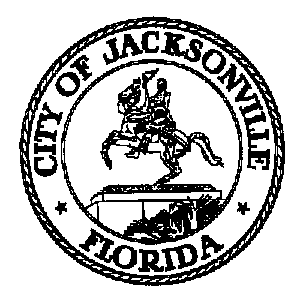 	          Expenditures (TRUE) CommissionDr. Keshan Chambliss - ChairCharles Barr – Vice ChairVelma Rounsville - SecretaryAGENDAJune 8, 20234:00 P.M.Call to order/quorum determination/excused absencesApproval of minutes – May 4, 2023 meetingPublic CommentAuditor’s ReportCommittee ReportsAudit CommitteeLegislative Tracking CommitteeChair’s CommentsOld businessCapital Improvement Program discussionNew BusinessCommission annual report adoptionBy-laws revision – Commissioner DayCommissioner CommentsNext meeting schedule – July recess?AdjournCommissioners who are unable to attend the meeting are requested to e-mail or call the commission staff prior to the meeting to request an excused absence.Committee Meetings Audit Committee – Chair’s call Legislative Tracking Committee – Chair’s call Full Commission – July or August?